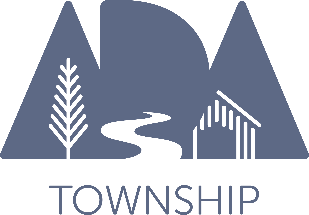 ADA TOWNSHIP PARKS & RECREATION DEPARTMENTSOFTBALL TEAM REGISTRATION FORMTHIS FORM MUST BE ATTACHED TO YOUR ENTRY FEETeam Name __________________________ Manager’s Name________________________Address _____________________________________________________________________City_________________________________   Zip Code ______________________________Cell Phone_____________________________ Work Phone____________________________Email Address__________________________________________________________________  League Tuesday Slow           League Wednesday Co-ed        Please Return this form with your entry feeMail form:	ATTN:  Rob McCormick Ada Township Parks Office 			PO BOX 370, 7330 Thornapple River Dr.			ADA, MI  49301After hours drop off box at the Township Office - 7330 Thornapple River Dr.Please call Ada Parks with any questions at 616-676-0520 or Rob 616-862-0263	------------------------------------------Office use only--------------------------------------------------------Payment date_________ Check # &Name______________________ Receipt #____________